Repubblica e Cantone Ticino
Dipartimento delle finanze e dell’economia
Divisione dell’economiaLegge per l'innovazione economicaDocumento aggiuntivo al modulo onlinePartecipazione al coaching start-up di InnosuisseArt. 7 cpv. I lett. a)Ufficio per lo sviluppo economico
Viale Stefano Franscini 17
6501 BellinzonaTel. 091 814 35 41
dfe-use@ti.ch
www.ti.ch/innovazioneL’Ufficio per lo sviluppo economico darà seguito alle domande soltanto se le informazioni contenute nel presente documento sono complete.Dati generaliDescrizione aziendaleAspetti finanziariPiano investimenti*Sono computabili unicamente i servizi di consulenza esterna legati all’innovazione e allo sviluppo del progetto aziendale, conformemente all’art. 7 cpv. 1 lett. a) LInn, deliberati a partire dalla data della ricezione della decisione di Innosuisse alla fase B del programma (core coaching) e fino alla conclusione della fase C del programma (scale up coaching). Sono escluse dal computabile le prestazioni dei coach coperte dal voucher di Innosuisse.DocumentazioneOsservazioniPersona di contattoRagione socialeIndirizzoNumero NOGA Telefono2.1. Descrizione dell’azienda (executive summary) (max. 500 caratteri):2.1. Descrizione dell’azienda (executive summary) (max. 500 caratteri):2.2. Descrizione dei prodotti e dei servizi offerti (max. 500 caratteri):2.2. Descrizione dei prodotti e dei servizi offerti (max. 500 caratteri):2.3. Struttura del personale (numero dipendenti ETP, tipo di profilo) (max. 500 caratteri):2.3. Struttura del personale (numero dipendenti ETP, tipo di profilo) (max. 500 caratteri):3.1. Descrizione degli investimenti immateriali previsti (max. 500 caratteri):3.1. Descrizione degli investimenti immateriali previsti (max. 500 caratteri):3.2. Finanziamento del progetto (max. 500 caratteri):3.2. Finanziamento del progetto (max. 500 caratteri):3.3. Tempistica di realizzazione del progetto, personale aziendale coinvolto e istituto esterno partner (max. 500 caratteri):3.3. Tempistica di realizzazione del progetto, personale aziendale coinvolto e istituto esterno partner (max. 500 caratteri):senza IVA1.      1.      CHF2.      2.      CHF3.      3.      CHF4.      4.      CHF5.      5.      CHF6.      6.      CHF7.      7.      CHF8.      8.      CHF9.      9.      CHF10.      10.      CHF11.      11.      CHF12.      12.      CHF13.      13.      CHF14.      14.      CHF15.      15.      CHF16.      16.      CHF17.      17.      CHFTotale investimentiTotale investimentiCHFA questa richiesta è necessario allegare i seguenti documenti allegati:A questa richiesta è necessario allegare i seguenti documenti allegati:A questa richiesta è necessario allegare i seguenti documenti allegati:	richiesta sottoposta a Innosuisse (Start-up Application Form)	decisione di Innosuisse (Core coaching o Scale up coaching)	offerte di tutti i consulenti esterni	Innosuisse Start-up Label – se disponibile 	richiesta sottoposta a Innosuisse (Start-up Application Form)	decisione di Innosuisse (Core coaching o Scale up coaching)	offerte di tutti i consulenti esterni	Innosuisse Start-up Label – se disponibile 	Innosuisse coach:      	Innosuisse coach:      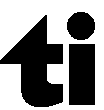 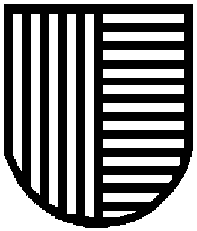 